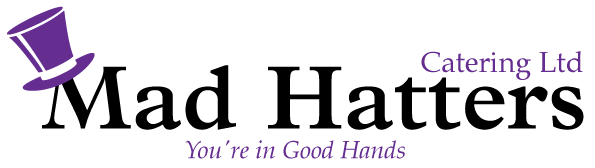 Hot Fork and Knife Buffet £18.00 (Inclusive vat)Minimum of 20 peopleOrange, Honey and Clove Baked HamSlow Roasted Peppered Topside of BeefMediterranean Tart, Filled with Roasted VegetablesIndividual Pork Sausages, Dressed in Honey & Wholegrain MustardAssorted Buttered VegetablesHot New Potatoes with Chive Butter……………………………………………………                Chocolate Fudge Cake and Double CreamCaramel Carrot CakePrice includes Disposable plates and Disposable Cutlery Hot Holding Equipment and vat.  There is a Minimum order of 30 people required                          